	Rapport des vérifications techniques 20….Epreuve : 	Discipline : 		Date : 		COLLEGE DES COMMISSAIRES TECHNIQUES : Président de collège:Commissaire(s) technique(s) absent(s) : 		Commissaire(s) technique(s) excusé(s) :	Nombre de remarques faites : 	Nature des remarques :	PRÉSIDENT DE COLLÈGE DES COMMISSAIRES SPORTIFS :DIRECTEUR DE COURSE :PRÉSIDENT DE COLLÈGE DES COMMISSAIRES TECHNIQUES :Commissaires techniques présents à l'épreuveEpreuve : 	Discipline : 		Date : 		Document à remettre au président de collège des commissaires sportifs, avec copie au secrétariat du meeting dans la première heure des vérifications techniques.La description de la (des) donnée(s) ci-dessous est (sont) exacte(s) et prouve(nt) la NON CONFORMITE du véhicule par rapport à la réglementation ASAF en application pour la discipline dans laquelle ledit véhicule est inscrit.vu l(es)’ article(s)…………………………………………………………., page(s)………………………………………… des Prescriptions Sportives ASAF 20…,AVIS DU PRESIDENT DU COLLEGE DES COMMISSAIRES TECHNIQUES :Nom & n° licence Asaf :Signature :DECISION DE LA DIRECTION DE COURSE :Nom & n° licence Asaf :Signature :DECISION DU COLLEGE DES COMMISSAIRES SPORTIFS :Nom & n° licence Asaf :Signature :Constat de l’état d’une voiture de compétitionmême si le sinistre est total Epreuve : 	Date :	  Heure : 	Pilote : Nom :	 Prénom : 	N° lic. :	Numéro de compétition : 	 Nom du propriétaire du carnet :	Numéro de carnet : ............................Marque : 	  Type : 	  N° d’immatriculation: 	N° de châssis :	Catégorie :	  Contrôle Technique Civil valide jusqu’au 	La Commission technique de l’Asaf constate qu’à la suite d’une sortie de route, la voiture de compétition identifiée ci-dessus présente des dégâts au niveau de/du 	Ce constat visuel, sans démontage, a été effectué en toute impartialité.La responsabilité de la Commission technique Asaf ne peut être engagée en cas d’accident ou de problème après constat.Le présent constat correspond à l’état du véhicule au moment de sa vérification.  La commission technique de l’Asaf n’est pas responsable de l’évolution des dégâts au véhicule, ni de ceux qui pourraient survenir après les vérifications.Le pilote (ou le propriétaire) du véhicule de compétition, Madame, Monsieur, 	Accepte les conclusions de la présente et de se conformer à l’Article 2.6 du RTG des Prescriptions sportives, Art. VI.Ecrire en toutes lettres : « Lu et approuvé » et signerLe pilote :		Le commissaire technique :			Lic. n° :	N.B. : 	une copie de ce document est à joindre au dossier, une autre est à transmettre au rapporteur de la commission technique dans les 3 jours ouvrables.Collège des commissaires techniquesNote de frais Remarque : Une note de frais doit être établie par prestataire.  lic.:Adjoints:lic.:lic.:lic.:lic.:lic.:lic.:lic.:lic.:lic.:lic.:Vérifications techniques:date: …./…./…..date: …./…./…..date:…./…./…..date:…./…./…..Vérifications techniques:DébutFinDébutFinVérifications techniques:…....h…….min…….h…....min…....h…....min…....h…....minNombre de voitures contrôlées:Voitures00   0S1      999TotalSamedi:Dimanche:Total des voitures contrôlées:Nouvelles cartes techniques ASAF :Nombre de cartes venduesPrix/carteTotalNouvelles cartes techniques ASAF :………………….15€………………….€Défraiement des commissaires techniques : OUINONNombre de notes de frais établies : ………………….Nombre de notes de frais établies : ………………….Nombre de notes de frais établies : ………………….Infrastructures mises à la disposition de la commission technique pour effectuer le contrôle des véhiculesGarageChapiteauTenteRienNom :Prénom :N° licenceSignature :Nom :Prénom :N° licenceSignature :Nom :Prénom :N° licenceSignature :Nom et prénomN° de licencePrésident du CollègeMembreMembreMembreMembreMembreMembreMembreMembreMembreMembreMembreSecrétaire techniqueSecrétaire techniqueSignature du Président de Collège:Signature du Président de Collège:Signature du Président de Collège:RELEVE DES CARTES TECHNIQUES Prix :15 €RELEVE DES CARTES TECHNIQUES Prix :15 €RELEVE DES CARTES TECHNIQUES Prix :15 €RELEVE DES CARTES TECHNIQUES Prix :15 €RELEVE DES CARTES TECHNIQUES Prix :15 €NOM DE L’EPREUVE :	NOM DE L’EPREUVE :	NOM DE L’EPREUVE :	NOM DE L’EPREUVE :	NOM DE L’EPREUVE :	DATE :	DATE :	DATE :	DATE :	DATE :	PRÉSIDENT DE COLLÈGE DES COMMISSAIRES TECHNIQUES :PRÉSIDENT DE COLLÈGE DES COMMISSAIRES TECHNIQUES :PRÉSIDENT DE COLLÈGE DES COMMISSAIRES TECHNIQUES :PRÉSIDENT DE COLLÈGE DES COMMISSAIRES TECHNIQUES :PRÉSIDENT DE COLLÈGE DES COMMISSAIRES TECHNIQUES :NOM :NOM :NOM :PRENOM :N° LIC.:NUMÉRO DE LA CARTENOM & PRENOMDU PROPRIETAIRENOM & PRENOMDU PROPRIETAIRENUMERO DE CHASSISOU MARQUE ET TYPE DE LA VOITURE1234567891011121314151617181920TOTALTOTALTOTAL..................€REMARQUES UNIQUES CONSTATEES AUX EPREUVESREMARQUES UNIQUES CONSTATEES AUX EPREUVESREMARQUES UNIQUES CONSTATEES AUX EPREUVESREMARQUES UNIQUES CONSTATEES AUX EPREUVESREMARQUES UNIQUES CONSTATEES AUX EPREUVESREMARQUES UNIQUES CONSTATEES AUX EPREUVESREMARQUES UNIQUES CONSTATEES AUX EPREUVESEpreuve :Epreuve :Epreuve :  Discipline :   Date :   Date : Président de Collège :Président de Collège :1Nom:………………… Prén.:……………….. Marque:……………………. N°………. Cl/Div……. N° Carte…… 1N° carnet jaune :…………………………N° carnet jaune :…………………………Remarque :……………………………………………………………..……Remarque :……………………………………………………………..……Remarque :……………………………………………………………..……Remarque :……………………………………………………………..……2Nom:………………… Prén.:……………….. Marque:……………………. N°………. Cl/Div……. N° Carte…… 2N° carnet jaune :…………………………N° carnet jaune :…………………………Remarque :……………………………………………………………..……Remarque :……………………………………………………………..……Remarque :……………………………………………………………..……Remarque :……………………………………………………………..……3Nom:………………… Prén.:……………….. Marque:……………………. N°………. Cl/Div……. N° Carte…… 3N° carnet jaune :…………………………N° carnet jaune :…………………………Remarque :……………………………………………………………..……Remarque :……………………………………………………………..……Remarque :……………………………………………………………..……Remarque :……………………………………………………………..……4Nom:………………… Prén.:……………….. Marque:……………………. N°………. Cl/Div……. N° Carte…… 4N° carnet jaune :…………………………N° carnet jaune :…………………………Remarque :……………………………………………………………..……Remarque :……………………………………………………………..……Remarque :……………………………………………………………..……Remarque :……………………………………………………………..……5Nom:………………… Prén.:……………….. Marque:……………………. N°………. Cl/Div……. N° Carte…… 5N° carnet jaune :…………………………N° carnet jaune :…………………………Remarque :……………………………………………………………..……Remarque :……………………………………………………………..……Remarque :……………………………………………………………..……Remarque :……………………………………………………………..……6Nom:………………… Prén.:……………….. Marque:……………………. N°………. Cl/Div……. N° Carte…… 6N° carnet jaune :…………………………N° carnet jaune :…………………………Remarque :……………………………………………………………..……Remarque :……………………………………………………………..……Remarque :……………………………………………………………..……Remarque :……………………………………………………………..……7Nom:………………… Prén.:……………….. Marque:……………………. N°………. Cl/Div……. N° Carte…… 7N° carnet jaune :…………………………N° carnet jaune :…………………………Remarque :……………………………………………………………..……Remarque :……………………………………………………………..……Remarque :……………………………………………………………..……Remarque :……………………………………………………………..……8Nom:………………… Prén.:……………….. Marque:……………………. N°………. Cl/Div……. N° Carte…… 8N° carnet jaune :…………………………N° carnet jaune :…………………………Remarque :……………………………………………………………..……Remarque :……………………………………………………………..……Remarque :……………………………………………………………..……Remarque :……………………………………………………………..……9Nom:………………… Prén.:……………….. Marque:……………………. N°………. Cl/Div……. N° Carte…… 9N° carnet jaune :…………………………N° carnet jaune :…………………………Remarque :……………………………………………………………..……Remarque :……………………………………………………………..……Remarque :……………………………………………………………..……Remarque :……………………………………………………………..……10Nom:………………… Prén.:……………….. Marque:……………………. N°………. Cl/Div……. N° Carte…… 10N° carnet jaune :…………………………N° carnet jaune :…………………………Remarque :……………………………………………………………..……Remarque :……………………………………………………………..……Remarque :……………………………………………………………..……Remarque :……………………………………………………………..……11Nom:………………… Prén.:……………….. Marque:……………………. N°………. Cl/Div……. N° Carte…… 11N° carnet jaune :…………………………N° carnet jaune :…………………………Remarque :……………………………………………………………..……Remarque :……………………………………………………………..……Remarque :……………………………………………………………..……Remarque :……………………………………………………………..……12Nom:………………… Prén.:……………….. Marque:……………………. N°………. Cl/Div……. N° Carte…… 12N° carnet jaune :…………………………N° carnet jaune :…………………………Remarque :……………………………………………………………..……Remarque :……………………………………………………………..……Remarque :……………………………………………………………..……Remarque :……………………………………………………………..……13Nom:………………… Prén.:……………….. Marque:……………………. N°………. Cl/Div……. N° Carte…… 13N° carnet jaune :…………………………N° carnet jaune :…………………………Remarque :……………………………………………………………..……Remarque :……………………………………………………………..……Remarque :……………………………………………………………..……Remarque :……………………………………………………………..……14Nom:………………… Prén.:……………….. Marque:……………………. N°………. Cl/Div……. N° Carte…… 14N° carnet jaune :…………………………N° carnet jaune :…………………………Remarque :……………………………………………………………..……Remarque :……………………………………………………………..……Remarque :……………………………………………………………..……Remarque :……………………………………………………………..……15Nom:………………… Prén.:……………….. Marque:……………………. N°………. Cl/Div……. N° Carte…… 15N° carnet jaune :…………………………N° carnet jaune :…………………………Remarque :……………………………………………………………..……Remarque :……………………………………………………………..……Remarque :……………………………………………………………..……Remarque :……………………………………………………………..……16Nom:………………… Prén.:……………….. Marque:……………………. N°………. Cl/Div……. N° Carte…… 16N° carnet jaune :…………………………N° carnet jaune :…………………………Remarque :……………………………………………………………..……Remarque :……………………………………………………………..……Remarque :……………………………………………………………..……Remarque :……………………………………………………………..……17Nom:………………… Prén.:……………….. Marque:……………………. N°………. Cl/Div……. N° Carte…… 17N° carnet jaune :…………………………N° carnet jaune :…………………………Remarque :……………………………………………………………..……Remarque :……………………………………………………………..……Remarque :……………………………………………………………..……Remarque :……………………………………………………………..……18Nom:………………… Prén.:……………….. Marque:……………………. N°………. Cl/Div……. N° Carte…… 18N° carnet jaune :…………………………N° carnet jaune :…………………………Remarque :……………………………………………………………..……Remarque :……………………………………………………………..……Remarque :……………………………………………………………..……Remarque :……………………………………………………………..……19Nom:………………… Prén.:……………….. Marque:……………………. N°………. Cl/Div……. N° Carte…… 19N° carnet jaune :…………………………N° carnet jaune :…………………………Remarque :……………………………………………………………..……Remarque :……………………………………………………………..……Remarque :……………………………………………………………..……Remarque :……………………………………………………………..……20Nom:………………… Prén.:……………….. Marque:……………………. N°………. Cl/Div……. N° Carte…… 20N° carnet jaune :…………………………N° carnet jaune :…………………………Remarque :……………………………………………………………..……Remarque :……………………………………………………………..……Remarque :……………………………………………………………..……Remarque :……………………………………………………………..……Fait à …………………….………………., le ….../….../…...…Fait à …………………….………………., le ….../….../…...…Fait à …………………….………………., le ….../….../…...…N.B. Une copie du présent document sera adressée au secrétariat de l’ASAF le lendemain de l’épreuve.N.B. Une copie du présent document sera adressée au secrétariat de l’ASAF le lendemain de l’épreuve.N.B. Une copie du présent document sera adressée au secrétariat de l’ASAF le lendemain de l’épreuve.N.B. Une copie du présent document sera adressée au secrétariat de l’ASAF le lendemain de l’épreuve.N.B. Une copie du présent document sera adressée au secrétariat de l’ASAF le lendemain de l’épreuve.N.B. Une copie du présent document sera adressée au secrétariat de l’ASAF le lendemain de l’épreuve.VERIFICATIONS TECHNIQUESVERIFICATIONS TECHNIQUESVERIFICATIONS TECHNIQUESEpreuve : 	Epreuve : 	Epreuve : 	Discipline : 	Discipline : 	Date : 	Concerne le véhicule Concerne le véhicule Concerne le véhicule N°MarqueImmatriculationNOM DE L'EPREUVE :	DATE : le …...…/…	/20…NOM DE L'EPREUVE :	DATE : le …...…/…	/20…NOM DE L'EPREUVE :	DATE : le …...…/…	/20…NOM DE L'EPREUVE :	DATE : le …...…/…	/20…NOM DE L'EPREUVE :	DATE : le …...…/…	/20…NOM DE L'EPREUVE :	DATE : le …...…/…	/20…NOM DE L'EPREUVE :	DATE : le …...…/…	/20…NOM DE L'EPREUVE :	DATE : le …...…/…	/20…NOM DE L'EPREUVE :	DATE : le …...…/…	/20…NOM DE L'EPREUVE :	DATE : le …...…/…	/20…N° 1N° Carnet N° CarteDIV :CL :N° lic CT :N° 2N° Carnet N° CarteDIV :CL :N° lic CT :CONTRÔLEADMCONTRÔLEADMN° 3N° Carnet N° CarteDIV :CL :N° lic CT :N° 4N° Carnet N° CarteDIV :CL :N° lic CT :CONTRÔLEADMCONTRÔLEADMN° 5N° Carnet N° CarteDIV :CL :N° lic CT :N° 6N° Carnet N° CarteDIV :CL :N° lic CT :CONTRÔLEADMCONTRÔLEADMN° 7N° Carnet N° CarteDIV :CL :N° lic CT :N° 8N° Carnet N° CarteDIV :CL :N° lic CT :CONTRÔLEADMCONTRÔLEADMN° 9N° Carnet N° CarteDIV :CL :N° lic CT :N° 10N° Carnet N° CarteDIV :CL :N° lic CT :CONTRÔLEADMCONTRÔLEADMN° 11N° Carnet N° CarteDIV :CL :N° lic CT :N° 12N° Carnet N° CarteDIV :CL :N° lic CT :CONTRÔLEADMCONTRÔLEADMN° 13N° Carnet N° CarteDIV :CL :N° lic CT :N° 14N° Carnet N° CarteDIV :CL :N° lic CT :CONTRÔLEADMCONTRÔLEADMN° 15N° Carnet N° CarteDIV :CL :N° lic CT :N° 16N° Carnet N° CarteDIV :CL :N° lic CT :CONTRÔLEADMCONTRÔLEADMN° 17N° Carnet N° CarteDIV :CL :N° lic CT :N° 18N° Carnet N° CarteDIV :CL :N° lic CT :CONTRÔLEADMCONTRÔLEADMN° 19N° Carnet N° CarteDIV :CL :N° lic CT :N° 20N° Carnet N° CarteDIV :CL :N° lic CT :CONTRÔLEADMCONTRÔLEADMNOM DE L'EPREUVE :	DATE : le …...…/…	/20….NOM DE L'EPREUVE :	DATE : le …...…/…	/20….NOM DE L'EPREUVE :	DATE : le …...…/…	/20….NOM DE L'EPREUVE :	DATE : le …...…/…	/20….NOM DE L'EPREUVE :	DATE : le …...…/…	/20….NOM DE L'EPREUVE :	DATE : le …...…/…	/20….NOM DE L'EPREUVE :	DATE : le …...…/…	/20….NOM DE L'EPREUVE :	DATE : le …...…/…	/20….NOM DE L'EPREUVE :	DATE : le …...…/…	/20….NOM DE L'EPREUVE :	DATE : le …...…/…	/20….N° 21N° Carnet N° CarteDIV :CL :N° lic CT :N° 22N° Carnet N° CarteDIV :CL :N° lic CT :CONTRÔLEADMCONTRÔLEADMN° 23N° Carnet N° CarteDIV :CL :N° lic CT :N° 24N° Carnet N° CarteDIV :CL :N° lic CT :CONTRÔLEADMCONTRÔLEADMN° 25N° Carnet N° CarteDIV :CL :N° lic CT :N° 26N° Carnet N° CarteDIV :CL :N° lic CT :CONTRÔLEADMCONTRÔLEADMN° 27N° Carnet N° CarteDIV :CL :N° lic CT :N° 28N° Carnet N° CarteDIV :CL :N° lic CT :CONTRÔLEADMCONTRÔLEADMN° 29N° Carnet N° CarteDIV :CL :N° lic CT :N° 30N° Carnet N° CarteDIV :CL :N° lic CT :CONTRÔLEADMCONTRÔLEADMN° 31N° Carnet N° CarteDIV :CL :N° lic CT :N° 32N° Carnet N° CarteDIV :CL :N° lic CT :CONTRÔLEADMCONTRÔLEADMN° 33N° Carnet N° CarteDIV :CL :N° lic CT :N° 34N° Carnet N° CarteDIV :CL :N° lic CT :CONTRÔLEADMCONTRÔLEADMN° 35N° Carnet N° CarteDIV :CL :N° lic CT :N° 36N° Carnet N° CarteDIV :CL :N° lic CT :CONTRÔLEADMCONTRÔLEADMN° 37N° Carnet N° CarteDIV :CL :N° lic CT :N° 38N° Carnet N° CarteDIV :CL :N° lic CT :CONTRÔLEADMCONTRÔLEADMN° 39N° Carnet N° CarteDIV :CL :N° lic CT :N° 40N° Carnet N° CarteDIV :CL :N° lic CT :CONTRÔLEADMCONTRÔLEADMNOM DE L'EPREUVE :	DATE : le …...…/…	/20….NOM DE L'EPREUVE :	DATE : le …...…/…	/20….NOM DE L'EPREUVE :	DATE : le …...…/…	/20….NOM DE L'EPREUVE :	DATE : le …...…/…	/20….NOM DE L'EPREUVE :	DATE : le …...…/…	/20….NOM DE L'EPREUVE :	DATE : le …...…/…	/20….NOM DE L'EPREUVE :	DATE : le …...…/…	/20….NOM DE L'EPREUVE :	DATE : le …...…/…	/20….NOM DE L'EPREUVE :	DATE : le …...…/…	/20….NOM DE L'EPREUVE :	DATE : le …...…/…	/20….N° 41N° Carnet N° CarteDIV :CL :N° lic CT :N° 42N° Carnet N° CarteDIV :CL :N° lic CT :CONTRÔLEADMCONTRÔLEADMN° 43N° Carnet N° CarteDIV :CL :N° lic CT :N° 44N° Carnet N° CarteDIV :CL :N° lic CT :CONTRÔLEADMCONTRÔLEADMN° 45N° Carnet N° CarteDIV :CL :N° lic CT :N° 46N° Carnet N° CarteDIV :CL :N° lic CT :CONTRÔLEADMCONTRÔLEADMN° 47N° Carnet N° CarteDIV :CL :N° lic CT :N° 48N° Carnet N° CarteDIV :CL :N° lic CT :CONTRÔLEADMCONTRÔLEADMN° 49N° Carnet N° CarteDIV :CL :N° lic CT :N° 50N° Carnet N° CarteDIV :CL :N° lic CT :CONTRÔLEADMCONTRÔLEADMN° 51N° Carnet N° CarteDIV :CL :N° lic CT :N° 52N° Carnet N° CarteDIV :CL :N° lic CT :CONTRÔLEADMCONTRÔLEADMN° 53N° Carnet N° CarteDIV :CL :N° lic CT :N° 54N° Carnet N° CarteDIV :CL :N° lic CT :CONTRÔLEADMCONTRÔLEADMN° 55N° Carnet N° CarteDIV :CL :N° lic CT :N° 56N° Carnet N° CarteDIV :CL :N° lic CT :CONTRÔLEADMCONTRÔLEADMN° 57N° Carnet N° CarteDIV :CL :N° lic CT :N° 58N° Carnet N° CarteDIV :CL :N° lic CT :CONTRÔLEADMCONTRÔLEADMN° 59N° Carnet N° CarteDIV :CL :N° lic CT :N° 60N° Carnet N° CarteDIV :CL :N° lic CT :CONTRÔLEADMCONTRÔLEADMNOM DE L'EPREUVE :	DATE : le …...…/…	/20….NOM DE L'EPREUVE :	DATE : le …...…/…	/20….NOM DE L'EPREUVE :	DATE : le …...…/…	/20….NOM DE L'EPREUVE :	DATE : le …...…/…	/20….NOM DE L'EPREUVE :	DATE : le …...…/…	/20….NOM DE L'EPREUVE :	DATE : le …...…/…	/20….NOM DE L'EPREUVE :	DATE : le …...…/…	/20….NOM DE L'EPREUVE :	DATE : le …...…/…	/20….NOM DE L'EPREUVE :	DATE : le …...…/…	/20….NOM DE L'EPREUVE :	DATE : le …...…/…	/20….N° 61N° Carnet N° CarteDIV :CL :N° lic CT :N° 62N° Carnet N° CarteDIV :CL :N° lic CT :CONTRÔLEADMCONTRÔLEADMN° 63N° Carnet N° CarteDIV :CL :N° lic CT :N° 64N° Carnet N° CarteDIV :CL :N° lic CT :CONTRÔLEADMCONTRÔLEADMN° 65N° Carnet N° CarteDIV :CL :N° lic CT :N° 66N° Carnet N° CarteDIV :CL :N° lic CT :CONTRÔLEADMCONTRÔLEADMN° 67N° Carnet N° CarteDIV :CL :N° lic CT :N° 68N° Carnet N° CarteDIV :CL :N° lic CT :CONTRÔLEADMCONTRÔLEADMN° 69N° Carnet N° CarteDIV :CL :N° lic CT :N° 70N° Carnet N° CarteDIV :CL :N° lic CT :CONTRÔLEADMCONTRÔLEADMN° 71N° Carnet N° CarteDIV :CL :N° lic CT :N° 72N° Carnet N° CarteDIV :CL :N° lic CT :CONTRÔLEADMCONTRÔLEADMN° 73N° Carnet N° CarteDIV :CL :N° lic CT :N° 74N° Carnet N° CarteDIV :CL :N° lic CT :CONTRÔLEADMCONTRÔLEADMN° 75N° Carnet N° CarteDIV :CL :N° lic CT :N° 76N° Carnet N° CarteDIV :CL :N° lic CT :CONTRÔLEADMCONTRÔLEADMN° 77N° Carnet N° CarteDIV :CL :N° lic CT :N° 78N° Carnet N° CarteDIV :CL :N° lic CT :CONTRÔLEADMCONTRÔLEADMN° 79N° Carnet N° CarteDIV :CL :N° lic CT :N° 80N° Carnet N° CarteDIV :CL :N° lic CT :CONTRÔLEADMCONTRÔLEADMNOM DE L'EPREUVE :	DATE : le …...…/…	/20….NOM DE L'EPREUVE :	DATE : le …...…/…	/20….NOM DE L'EPREUVE :	DATE : le …...…/…	/20….NOM DE L'EPREUVE :	DATE : le …...…/…	/20….NOM DE L'EPREUVE :	DATE : le …...…/…	/20….NOM DE L'EPREUVE :	DATE : le …...…/…	/20….NOM DE L'EPREUVE :	DATE : le …...…/…	/20….NOM DE L'EPREUVE :	DATE : le …...…/…	/20….NOM DE L'EPREUVE :	DATE : le …...…/…	/20….NOM DE L'EPREUVE :	DATE : le …...…/…	/20….N° 81N° Carnet N° CarteDIV :CL :N° lic CT :N° 82N° Carnet N° CarteDIV :CL :N° lic CT :CONTRÔLEADMCONTRÔLEADMN° 83N° Carnet N° CarteDIV :CL :N° lic CT :N° 84N° Carnet N° CarteDIV :CL :N° lic CT :CONTRÔLEADMCONTRÔLEADMN° 85N° Carnet N° CarteDIV :CL :N° lic CT :N° 86N° Carnet N° CarteDIV :CL :N° lic CT :CONTRÔLEADMCONTRÔLEADMN° 87N° Carnet N° CarteDIV :CL :N° lic CT :N° 88N° Carnet N° CarteDIV :CL :N° lic CT :CONTRÔLEADMCONTRÔLEADMN° 89N° Carnet N° CarteDIV :CL :N° lic CT :N° 90N° Carnet N° CarteDIV :CL :N° lic CT :CONTRÔLEADMCONTRÔLEADMN° 91N° Carnet N° CarteDIV :CL :N° lic CT :N° 92N° Carnet N° CarteDIV :CL :N° lic CT :CONTRÔLEADMCONTRÔLEADMN° 93N° Carnet N° CarteDIV :CL :N° lic CT :N° 94N° Carnet N° CarteDIV :CL :N° lic CT :CONTRÔLEADMCONTRÔLEADMN° 95N° Carnet N° CarteDIV :CL :N° lic CT :N° 96N° Carnet N° CarteDIV :CL :N° lic CT :CONTRÔLEADMCONTRÔLEADMN° 97N° Carnet N° CarteDIV :CL :N° lic CT :N° 98N° Carnet N° CarteDIV :CL :N° lic CT :CONTRÔLEADMCONTRÔLEADMN° 99N° Carnet N° CarteDIV :CL :N° lic CT :N°100N° Carnet N° CarteDIV :CL :N° lic CT :CONTRÔLEADMCONTRÔLEADMNOM DE L'EPREUVE :	DATE : le …...…/…	/20….NOM DE L'EPREUVE :	DATE : le …...…/…	/20….NOM DE L'EPREUVE :	DATE : le …...…/…	/20….NOM DE L'EPREUVE :	DATE : le …...…/…	/20….NOM DE L'EPREUVE :	DATE : le …...…/…	/20….NOM DE L'EPREUVE :	DATE : le …...…/…	/20….NOM DE L'EPREUVE :	DATE : le …...…/…	/20….NOM DE L'EPREUVE :	DATE : le …...…/…	/20….NOM DE L'EPREUVE :	DATE : le …...…/…	/20….NOM DE L'EPREUVE :	DATE : le …...…/…	/20….N°101N° Carnet N° CarteDIV :CL :N° lic CT :N°102N° Carnet N° CarteDIV :CL :N° lic CT :CONTRÔLEADMCONTRÔLEADMN°103N° Carnet N° CarteDIV :CL :N° lic CT :N°104N° Carnet N° CarteDIV :CL :N° lic CT :CONTRÔLEADMCONTRÔLEADMN°105N° Carnet N° CarteDIV :CL :N° lic CT :N°106N° Carnet N° CarteDIV :CL :N° lic CT :CONTRÔLEADMCONTRÔLEADMN°107N° Carnet N° CarteDIV :CL :N° lic CT :N°108N° Carnet N° CarteDIV :CL :N° lic CT :CONTRÔLEADMCONTRÔLEADMN°109N° Carnet N° CarteDIV :CL :N° lic CT :N°110N° Carnet N° CarteDIV :CL :N° lic CT :CONTRÔLEADMCONTRÔLEADMN°111N° Carnet N° CarteDIV :CL :N° lic CT :N°112N° Carnet N° CarteDIV :CL :N° lic CT :CONTRÔLEADMCONTRÔLEADMN°113N° Carnet N° CarteDIV :CL :N° lic CT :N°114N° Carnet N° CarteDIV :CL :N° lic CT :CONTRÔLEADMCONTRÔLEADMN°115N° Carnet N° CarteDIV :CL :N° lic CT :N°116N° Carnet N° CarteDIV :CL :N° lic CT :CONTRÔLEADMCONTRÔLEADMN°117N° Carnet N° CarteDIV :CL :N° lic CT :N°118N° Carnet N° CarteDIV :CL :N° lic CT :CONTRÔLEADMCONTRÔLEADMN°119N° Carnet N° CarteDIV :CL :N° lic CT :N°120N° Carnet N° CarteDIV :CL :N° lic CT :CONTRÔLEADMCONTRÔLEADMNOM DE L'EPREUVE :	DATE : le …...…/…	/20….NOM DE L'EPREUVE :	DATE : le …...…/…	/20….NOM DE L'EPREUVE :	DATE : le …...…/…	/20….NOM DE L'EPREUVE :	DATE : le …...…/…	/20….NOM DE L'EPREUVE :	DATE : le …...…/…	/20….NOM DE L'EPREUVE :	DATE : le …...…/…	/20….NOM DE L'EPREUVE :	DATE : le …...…/…	/20….NOM DE L'EPREUVE :	DATE : le …...…/…	/20….NOM DE L'EPREUVE :	DATE : le …...…/…	/20….NOM DE L'EPREUVE :	DATE : le …...…/…	/20….N°121N° Carnet N° CarteDIV :CL :N° lic CT :N°122N° Carnet N° CarteDIV :CL :N° lic CT :CONTRÔLEADMCONTRÔLEADMN°123N° Carnet N° CarteDIV :CL :N° lic CT :N°124N° Carnet N° CarteDIV :CL :N° lic CT :CONTRÔLEADMCONTRÔLEADMN°125N° Carnet N° CarteDIV :CL :N° lic CT :N°126N° Carnet N° CarteDIV :CL :N° lic CT :CONTRÔLEADMCONTRÔLEADMN°127N° Carnet N° CarteDIV :CL :N° lic CT :N°128N° Carnet N° CarteDIV :CL :N° lic CT :CONTRÔLEADMCONTRÔLEADMN°129N° Carnet N° CarteDIV :CL :N° lic CT :N°130N° Carnet N° CarteDIV :CL :N° lic CT :CONTRÔLEADMCONTRÔLEADMN°131N° Carnet N° CarteDIV :CL :N° lic CT :N°132N° Carnet N° CarteDIV :CL :N° lic CT :CONTRÔLEADMCONTRÔLEADMN°133N° Carnet N° CarteDIV :CL :N° lic CT :N°134N° Carnet N° CarteDIV :CL :N° lic CT :CONTRÔLEADMCONTRÔLEADMN°135N° Carnet N° CarteDIV :CL :N° lic CT :N°136N° Carnet N° CarteDIV :CL :N° lic CT :CONTRÔLEADMCONTRÔLEADMN°137N° Carnet N° CarteDIV :CL :N° lic CT :N°138N° Carnet N° CarteDIV :CL :N° lic CT :CONTRÔLEADMCONTRÔLEADMN°139N° Carnet N° CarteDIV :CL :N° lic CT :N°140N° Carnet N° CarteDIV :CL :N° lic CT :CONTRÔLEADMCONTRÔLEADMNOM DE L'EPREUVE :	DATE : le …...…/…	/20….NOM DE L'EPREUVE :	DATE : le …...…/…	/20….NOM DE L'EPREUVE :	DATE : le …...…/…	/20….NOM DE L'EPREUVE :	DATE : le …...…/…	/20….NOM DE L'EPREUVE :	DATE : le …...…/…	/20….NOM DE L'EPREUVE :	DATE : le …...…/…	/20….NOM DE L'EPREUVE :	DATE : le …...…/…	/20….NOM DE L'EPREUVE :	DATE : le …...…/…	/20….NOM DE L'EPREUVE :	DATE : le …...…/…	/20….NOM DE L'EPREUVE :	DATE : le …...…/…	/20….N°141N° Carnet N° CarteDIV :CL :N° lic CT :N°142N° Carnet N° CarteDIV :CL :N° lic CT :CONTRÔLEADMCONTRÔLEADMN°143N° Carnet N° CarteDIV :CL :N° lic CT :N°144N° Carnet N° CarteDIV :CL :N° lic CT :CONTRÔLEADMCONTRÔLEADMN°145N° Carnet N° CarteDIV :CL :N° lic CT :N°146N° Carnet N° CarteDIV :CL :N° lic CT :CONTRÔLEADMCONTRÔLEADMN°147N° Carnet N° CarteDIV :CL :N° lic CT :N°148N° Carnet N° CarteDIV :CL :N° lic CT :CONTRÔLEADMCONTRÔLEADMN°149N° Carnet N° CarteDIV :CL :N° lic CT :N°150N° Carnet N° CarteDIV :CL :N° lic CT :CONTRÔLEADMCONTRÔLEADMN°151N° Carnet N° CarteDIV :CL :N° lic CT :N°152N° Carnet N° CarteDIV :CL :N° lic CT :CONTRÔLEADMCONTRÔLEADMN°153N° Carnet N° CarteDIV :CL :N° lic CT :N°154N° Carnet N° CarteDIV :CL :N° lic CT :CONTRÔLEADMCONTRÔLEADMN°155N° Carnet N° CarteDIV :CL :N° lic CT :N°156N° Carnet N° CarteDIV :CL :N° lic CT :CONTRÔLEADMCONTRÔLEADMN°157N° Carnet N° CarteDIV :CL :N° lic CT :N°158N° Carnet N° CarteDIV :CL :N° lic CT :CONTRÔLEADMCONTRÔLEADMN°159N° Carnet N° CarteDIV :CL :N° lic CT :N°160N° Carnet N° CarteDIV :CL :N° lic CT :CONTRÔLEADMCONTRÔLEADMNOM DE L'EPREUVE :	DATE : le …...…/…	/20….NOM DE L'EPREUVE :	DATE : le …...…/…	/20….NOM DE L'EPREUVE :	DATE : le …...…/…	/20….NOM DE L'EPREUVE :	DATE : le …...…/…	/20….NOM DE L'EPREUVE :	DATE : le …...…/…	/20….NOM DE L'EPREUVE :	DATE : le …...…/…	/20….NOM DE L'EPREUVE :	DATE : le …...…/…	/20….NOM DE L'EPREUVE :	DATE : le …...…/…	/20….NOM DE L'EPREUVE :	DATE : le …...…/…	/20….NOM DE L'EPREUVE :	DATE : le …...…/…	/20….N°201N° Carnet N° CarteDIV :CL :N° lic CT :N°202N° Carnet N° CarteDIV :CL :N° lic CT :CONTRÔLEADMCONTRÔLEADMN°203N° Carnet N° CarteDIV :CL :N° lic CT :N°204N° Carnet N° CarteDIV :CL :N° lic CT :CONTRÔLEADMCONTRÔLEADMN°205N° Carnet N° CarteDIV :CL :N° lic CT :N°206N° Carnet N° CarteDIV :CL :N° lic CT :CONTRÔLEADMCONTRÔLEADMN°207N° Carnet N° CarteDIV :CL :N° lic CT :N°208N° Carnet N° CarteDIV :CL :N° lic CT :CONTRÔLEADMCONTRÔLEADMN°209N° Carnet N° CarteDIV :CL :N° lic CT :N°210N° Carnet N° CarteDIV :CL :N° lic CT :CONTRÔLEADMCONTRÔLEADMN°211N° Carnet N° CarteDIV :CL :N° lic CT :N°212N° Carnet N° CarteDIV :CL :N° lic CT :CONTRÔLEADMCONTRÔLEADMN°213N° Carnet N° CarteDIV :CL :N° lic CT :N°214N° Carnet N° CarteDIV :CL :N° lic CT :CONTRÔLEADMCONTRÔLEADMN°215N° Carnet N° CarteDIV :CL :N° lic CT :N°216N° Carnet N° CarteDIV :CL :N° lic CT :CONTRÔLEADMCONTRÔLEADMN°217N° Carnet N° CarteDIV :CL :N° lic CT :N°218N° Carnet N° CarteDIV :CL :N° lic CT :CONTRÔLEADMCONTRÔLEADMN°219N° Carnet N° CarteDIV :CL :N° lic CT :N°220N° Carnet N° CarteDIV :CL :N° lic CT :CONTRÔLEADMCONTRÔLEADMNOM DE L'EPREUVE :	DATE : le …...…/…	/20….NOM DE L'EPREUVE :	DATE : le …...…/…	/20….NOM DE L'EPREUVE :	DATE : le …...…/…	/20….NOM DE L'EPREUVE :	DATE : le …...…/…	/20….NOM DE L'EPREUVE :	DATE : le …...…/…	/20….NOM DE L'EPREUVE :	DATE : le …...…/…	/20….NOM DE L'EPREUVE :	DATE : le …...…/…	/20….NOM DE L'EPREUVE :	DATE : le …...…/…	/20….NOM DE L'EPREUVE :	DATE : le …...…/…	/20….NOM DE L'EPREUVE :	DATE : le …...…/…	/20….N°251N° Carnet N° CarteDIV :CL :N° lic CT :N°252N° Carnet N° CarteDIV :CL :N° lic CT :CONTRÔLEADMCONTRÔLEADMN°253N° Carnet N° CarteDIV :CL :N° lic CT :N°254N° Carnet N° CarteDIV :CL :N° lic CT :CONTRÔLEADMCONTRÔLEADMN°255N° Carnet N° CarteDIV :CL :N° lic CT :N°256N° Carnet N° CarteDIV :CL :N° lic CT :CONTRÔLEADMCONTRÔLEADMN°257N° Carnet N° CarteDIV :CL :N° lic CT :N°258N° Carnet N° CarteDIV :CL :N° lic CT :CONTRÔLEADMCONTRÔLEADMN°259N° Carnet N° CarteDIV :CL :N° lic CT :N°260N° Carnet N° CarteDIV :CL :N° lic CT :CONTRÔLEADMCONTRÔLEADMN°261N° Carnet N° CarteDIV :CL :N° lic CT :N°262N° Carnet N° CarteDIV :CL :N° lic CT :CONTRÔLEADMCONTRÔLEADMN°263N° Carnet N° CarteDIV :CL :N° lic CT :N°264N° Carnet N° CarteDIV :CL :N° lic CT :CONTRÔLEADMCONTRÔLEADMN°265N° Carnet N° CarteDIV :CL :N° lic CT :N°266N° Carnet N° CarteDIV :CL :N° lic CT :CONTRÔLEADMCONTRÔLEADMN°267N° Carnet N° CarteDIV :CL :N° lic CT :N°268N° Carnet N° CarteDIV :CL :N° lic CT :CONTRÔLEADMCONTRÔLEADMN°269N° Carnet N° CarteDIV :CL :N° lic CT :N°270N° Carnet N° CarteDIV :CL :N° lic CT :CONTRÔLEADMCONTRÔLEADMNOM DE L'EPREUVE :	DATE : le …...…/…	/20….NOM DE L'EPREUVE :	DATE : le …...…/…	/20….NOM DE L'EPREUVE :	DATE : le …...…/…	/20….NOM DE L'EPREUVE :	DATE : le …...…/…	/20….NOM DE L'EPREUVE :	DATE : le …...…/…	/20….NOM DE L'EPREUVE :	DATE : le …...…/…	/20….NOM DE L'EPREUVE :	DATE : le …...…/…	/20….NOM DE L'EPREUVE :	DATE : le …...…/…	/20….NOM DE L'EPREUVE :	DATE : le …...…/…	/20….NOM DE L'EPREUVE :	DATE : le …...…/…	/20….N°     N° Carnet N° CarteDIV :CL :N° lic CT :N°     N° Carnet N° CarteDIV :CL :N° lic CT :CONTRÔLEADMCONTRÔLEADMN°     N° Carnet N° CarteDIV :CL :N° lic CT :N°     N° Carnet N° CarteDIV :CL :N° lic CT :CONTRÔLEADMCONTRÔLEADMN°     N° Carnet N° CarteDIV :CL :N° lic CT :N°     N° Carnet N° CarteDIV :CL :N° lic CT :CONTRÔLEADMCONTRÔLEADMN°     N° Carnet N° CarteDIV :CL :N° lic CT :N°     N° Carnet N° CarteDIV :CL :N° lic CT :CONTRÔLEADMCONTRÔLEADMN°     N° Carnet N° CarteDIV :CL :N° lic CT :N°     N° Carnet N° CarteDIV :CL :N° lic CT :CONTRÔLEADMCONTRÔLEADMN°     N° Carnet N° CarteDIV :CL :N° lic CT :N°     N° Carnet N° CarteDIV :CL :N° lic CT :CONTRÔLEADMCONTRÔLEADMN°     N° Carnet N° CarteDIV :CL :N° lic CT :N°     N° Carnet N° CarteDIV :CL :N° lic CT :CONTRÔLEADMCONTRÔLEADMN°     N° Carnet N° CarteDIV :CL :N° lic CT :N°     N° Carnet N° CarteDIV :CL :N° lic CT :CONTRÔLEADMCONTRÔLEADMN°     N° Carnet N° CarteDIV :CL :N° lic CT :N°     N° Carnet N° CarteDIV :CL :N° lic CT :CONTRÔLEADMCONTRÔLEADMN°     N° Carnet N° CarteDIV :CL :N° lic CT :N°     N° Carnet N° CarteDIV :CL :N° lic CT :CONTRÔLEADMCONTRÔLEADMLa voiture peut reprendre part à l’épreuve :OUINONLa voiture nécessite une réparation immédiate avant toute participation à la compétition :OUINONLa voiture est interdite de toute compétition et doit subir un passage au précontrôle technique :OUINONDateAgissant en qualité de (Président de collège ou C.T.)Kilomètres parcourusTotal              0,35€/km Plafonné à65€Soit un total de Soit un total de Soit un total de Soit un total de Soit un total de Certifié sincère et véritable le …./…./………….Signature du prestataire:Nombre d'annexes:Par ma signature, je reconnais être pleinement au courant des règles et obligations légales régissant le bénévolat, à m’y conformer entièrement et à assumer personnellement les conséquences d'une éventuelle contravention à celles-ci.Par ma signature, je reconnais être pleinement au courant des règles et obligations légales régissant le bénévolat, à m’y conformer entièrement et à assumer personnellement les conséquences d'une éventuelle contravention à celles-ci.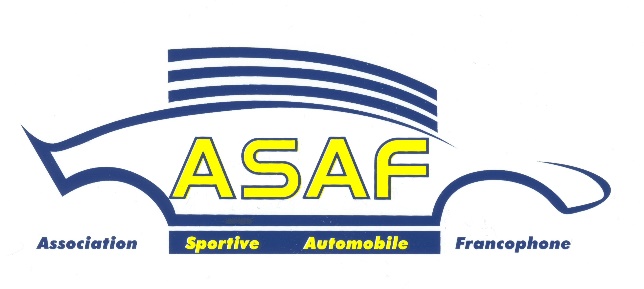 